Nevyplňujte, ověří škola podle Vámi doloženého rodného listu dítěte a občanského průkazu zákonného zástupce:Údaje byly ověřeny podle OP a rodného listu  dne: ………………..… Podpis ověřujícího: ……..…………………….Zápisní LIST Masarykova Základní škola a mateřská škola Hnojník 120Školní rok 2024/2025  .     Zápisní LIST Masarykova Základní škola a mateřská škola Hnojník 120Školní rok 2024/2025  .     Zápisní LIST Masarykova Základní škola a mateřská škola Hnojník 120Školní rok 2024/2025  .     Zápisní LIST Masarykova Základní škola a mateřská škola Hnojník 120Školní rok 2024/2025  .     Zápisní LIST Masarykova Základní škola a mateřská škola Hnojník 120Školní rok 2024/2025  .     Zápisní LIST Masarykova Základní škola a mateřská škola Hnojník 120Školní rok 2024/2025  .     Zapsán ke dni:Zapsán ke dni:Zapsán ke dni:Registrační číslo: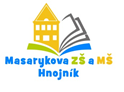 Registrační číslo:Registrační číslo:Registrační číslo:Poznámka:   bude žádáno o odklad školní docházky  ANO –  NE  Poznámka:   bude žádáno o odklad školní docházky  ANO –  NE  Poznámka:   bude žádáno o odklad školní docházky  ANO –  NE  Poznámka:   bude žádáno o odklad školní docházky  ANO –  NE  Poznámka:   bude žádáno o odklad školní docházky  ANO –  NE  Poznámka:   bude žádáno o odklad školní docházky  ANO –  NE  Poznámka:   bude žádáno o odklad školní docházky  ANO –  NE  Poznámka:   bude žádáno o odklad školní docházky  ANO –  NE  Poznámka:   bude žádáno o odklad školní docházky  ANO –  NE  Poznámka:   bude žádáno o odklad školní docházky  ANO –  NE  Poznámka:   bude žádáno o odklad školní docházky  ANO –  NE  Poznámka:   bude žádáno o odklad školní docházky  ANO –  NE  Poznámka:   bude žádáno o odklad školní docházky  ANO –  NE  Dítějméno a příjmeníjméno a příjmeníjméno a příjmeníjméno a příjmeníjméno a příjmeníjméno a příjmeníjméno a příjmenídatum, místo a okres narozenídatum, místo a okres narozenídatum, místo a okres narozenídatum, místo a okres narozenídatum, místo a okres narození rodné číslo rodné číslo rodné číslozdravotní pojišťovna + kódzdravotní pojišťovna + kódzdravotní pojišťovna + kódzdravotní pojišťovna + kódzdravotní pojišťovna + kódzdravotní pojišťovna + kódzdravotní pojišťovna + kódstátní občanstvístátní občanstvístátní občanstvíadresa trvalého bydlištěadresa trvalého bydlištěadresa trvalého bydlištěadresa trvalého bydlištěadresa trvalého bydlištěadresa trvalého bydlištěadresa trvalého bydlištěadresa trvalého bydlištěadresa trvalého bydlištěadresa trvalého bydlištěadresa trvalého bydlištěadresa trvalého bydlištěPSČadresa bydliště (pro doručování písemností, pokud se liší od trvalého bydliště)adresa bydliště (pro doručování písemností, pokud se liší od trvalého bydliště)adresa bydliště (pro doručování písemností, pokud se liší od trvalého bydliště)adresa bydliště (pro doručování písemností, pokud se liší od trvalého bydliště)adresa bydliště (pro doručování písemností, pokud se liší od trvalého bydliště)adresa bydliště (pro doručování písemností, pokud se liší od trvalého bydliště)adresa bydliště (pro doručování písemností, pokud se liší od trvalého bydliště)adresa bydliště (pro doručování písemností, pokud se liší od trvalého bydliště)adresa bydliště (pro doručování písemností, pokud se liší od trvalého bydliště)adresa bydliště (pro doručování písemností, pokud se liší od trvalého bydliště)adresa bydliště (pro doručování písemností, pokud se liší od trvalého bydliště)adresa bydliště (pro doručování písemností, pokud se liší od trvalého bydliště)PSČNavštěvovalo dítě mateřskou školu:              ANO –  NENavštěvovalo dítě mateřskou školu:              ANO –  NENavštěvovalo dítě mateřskou školu:              ANO –  NENavštěvovalo dítě mateřskou školu:              ANO –  NENavštěvovalo dítě mateřskou školu:              ANO –  NENavštěvovalo dítě mateřskou školu:              ANO –  NENavštěvovalo dítě mateřskou školu:              ANO –  NENavštěvovalo dítě mateřskou školu:              ANO –  NENavštěvovalo dítě mateřskou školu:              ANO –  NENavštěvovalo dítě mateřskou školu:              ANO –  NENavštěvovalo dítě mateřskou školu:              ANO –  NENavštěvovalo dítě mateřskou školu:              ANO –  NENavštěvovalo dítě mateřskou školu:              ANO –  NEBude dítě navštěvovat školní družinu:           ANO –  NEBude dítě navštěvovat školní družinu:           ANO –  NEBude dítě navštěvovat školní družinu:           ANO –  NEBude dítě navštěvovat školní družinu:           ANO –  NEBude dítě navštěvovat školní družinu:           ANO –  NEBude dítě navštěvovat školní družinu:           ANO –  NEBude dítě navštěvovat školní družinu:           ANO –  NEBude dítě navštěvovat školní družinu:           ANO –  NEBude dítě navštěvovat školní družinu:           ANO –  NEBude dítě navštěvovat školní družinu:           ANO –  NEBude dítě navštěvovat školní družinu:           ANO –  NEBude dítě navštěvovat školní družinu:           ANO –  NEBude dítě navštěvovat školní družinu:           ANO –  NEDítě je:                                                                 pravák         levák           používá obě ruce stejněDítě je:                                                                 pravák         levák           používá obě ruce stejněDítě je:                                                                 pravák         levák           používá obě ruce stejněDítě je:                                                                 pravák         levák           používá obě ruce stejněDítě je:                                                                 pravák         levák           používá obě ruce stejněDítě je:                                                                 pravák         levák           používá obě ruce stejněDítě je:                                                                 pravák         levák           používá obě ruce stejněDítě je:                                                                 pravák         levák           používá obě ruce stejněDítě je:                                                                 pravák         levák           používá obě ruce stejněDítě je:                                                                 pravák         levák           používá obě ruce stejněDítě je:                                                                 pravák         levák           používá obě ruce stejněDítě je:                                                                 pravák         levák           používá obě ruce stejněDítě je:                                                                 pravák         levák           používá obě ruce stejněNázev a adresa mateřské školy, kterou navštěvuje: Název a adresa mateřské školy, kterou navštěvuje: Název a adresa mateřské školy, kterou navštěvuje: Název a adresa mateřské školy, kterou navštěvuje: Název a adresa mateřské školy, kterou navštěvuje: Název a adresa mateřské školy, kterou navštěvuje: Název a adresa mateřské školy, kterou navštěvuje: Název a adresa mateřské školy, kterou navštěvuje: Název a adresa mateřské školy, kterou navštěvuje: Název a adresa mateřské školy, kterou navštěvuje: Název a adresa mateřské školy, kterou navštěvuje: Název a adresa mateřské školy, kterou navštěvuje: Název a adresa mateřské školy, kterou navštěvuje: Nastupuje dítě do školy v řádném termínu: 	 ANO –  NENastupuje dítě do školy v řádném termínu: 	 ANO –  NENastupuje dítě do školy v řádném termínu: 	 ANO –  NENastupuje dítě do školy v řádném termínu: 	 ANO –  NENastupuje dítě do školy v řádném termínu: 	 ANO –  NENastupuje dítě do školy v řádném termínu: 	 ANO –  NENastupuje dítě do školy v řádném termínu: 	 ANO –  NEZák. zástupci budou žádat odklad školní docházky: ANO –  NE Zák. zástupci budou žádat odklad školní docházky: ANO –  NE Zák. zástupci budou žádat odklad školní docházky: ANO –  NE Zák. zástupci budou žádat odklad školní docházky: ANO –  NE Zák. zástupci budou žádat odklad školní docházky: ANO –  NE Zák. zástupci budou žádat odklad školní docházky: ANO –  NE Zákonní zástupci dítěte žádali o odklad školní docházky pro školní rok:                                      adresa školy, kde bylo o odklad žádáno:                                           adresa zařízení, které doporučilo odklad:Zákonní zástupci dítěte žádali o odklad školní docházky pro školní rok:                                      adresa školy, kde bylo o odklad žádáno:                                           adresa zařízení, které doporučilo odklad:Zákonní zástupci dítěte žádali o odklad školní docházky pro školní rok:                                      adresa školy, kde bylo o odklad žádáno:                                           adresa zařízení, které doporučilo odklad:Zákonní zástupci dítěte žádali o odklad školní docházky pro školní rok:                                      adresa školy, kde bylo o odklad žádáno:                                           adresa zařízení, které doporučilo odklad:Zákonní zástupci dítěte žádali o odklad školní docházky pro školní rok:                                      adresa školy, kde bylo o odklad žádáno:                                           adresa zařízení, které doporučilo odklad:Zákonní zástupci dítěte žádali o odklad školní docházky pro školní rok:                                      adresa školy, kde bylo o odklad žádáno:                                           adresa zařízení, které doporučilo odklad:Zákonní zástupci dítěte žádali o odklad školní docházky pro školní rok:                                      adresa školy, kde bylo o odklad žádáno:                                           adresa zařízení, které doporučilo odklad:Zákonní zástupci dítěte žádali o odklad školní docházky pro školní rok:                                      adresa školy, kde bylo o odklad žádáno:                                           adresa zařízení, které doporučilo odklad:Zákonní zástupci dítěte žádali o odklad školní docházky pro školní rok:                                      adresa školy, kde bylo o odklad žádáno:                                           adresa zařízení, které doporučilo odklad:Zákonní zástupci dítěte žádali o odklad školní docházky pro školní rok:                                      adresa školy, kde bylo o odklad žádáno:                                           adresa zařízení, které doporučilo odklad:Zákonní zástupci dítěte žádali o odklad školní docházky pro školní rok:                                      adresa školy, kde bylo o odklad žádáno:                                           adresa zařízení, které doporučilo odklad:Zákonní zástupci dítěte žádali o odklad školní docházky pro školní rok:                                      adresa školy, kde bylo o odklad žádáno:                                           adresa zařízení, které doporučilo odklad:Zákonní zástupci dítěte žádali o odklad školní docházky pro školní rok:                                      adresa školy, kde bylo o odklad žádáno:                                           adresa zařízení, které doporučilo odklad:ZÁKONNÍ ZÁSTUPCIZÁKONNÍ ZÁSTUPCIZÁKONNÍ ZÁSTUPCIZÁKONNÍ ZÁSTUPCIZÁKONNÍ ZÁSTUPCIZÁKONNÍ ZÁSTUPCIZÁKONNÍ ZÁSTUPCIZÁKONNÍ ZÁSTUPCIZÁKONNÍ ZÁSTUPCIZÁKONNÍ ZÁSTUPCIZÁKONNÍ ZÁSTUPCIZÁKONNÍ ZÁSTUPCIZÁKONNÍ ZÁSTUPCIMATKAMATKAMATKAMATKA                                                              jméno a příjmení, titul                                                              jméno a příjmení, titul                                                              jméno a příjmení, titul                                                              jméno a příjmení, titul                                                              jméno a příjmení, titul                                                              jméno a příjmení, titul                                                              jméno a příjmení, titul                                                              jméno a příjmení, titul                                                              jméno a příjmení, tituladresa trvalého bydliště (pokud není shodné s bydlištěm dítěte)adresa trvalého bydliště (pokud není shodné s bydlištěm dítěte)adresa trvalého bydliště (pokud není shodné s bydlištěm dítěte)adresa trvalého bydliště (pokud není shodné s bydlištěm dítěte)adresa trvalého bydliště (pokud není shodné s bydlištěm dítěte)adresa trvalého bydliště (pokud není shodné s bydlištěm dítěte)adresa trvalého bydliště (pokud není shodné s bydlištěm dítěte)adresa trvalého bydliště (pokud není shodné s bydlištěm dítěte)adresa trvalého bydliště (pokud není shodné s bydlištěm dítěte)adresa trvalého bydliště (pokud není shodné s bydlištěm dítěte)adresa trvalého bydliště (pokud není shodné s bydlištěm dítěte)adresa trvalého bydliště (pokud není shodné s bydlištěm dítěte)PSČadresa bydliště (pro doručování písemností, pokud se liší od trvalého bydliště)adresa bydliště (pro doručování písemností, pokud se liší od trvalého bydliště)adresa bydliště (pro doručování písemností, pokud se liší od trvalého bydliště)adresa bydliště (pro doručování písemností, pokud se liší od trvalého bydliště)adresa bydliště (pro doručování písemností, pokud se liší od trvalého bydliště)adresa bydliště (pro doručování písemností, pokud se liší od trvalého bydliště)adresa bydliště (pro doručování písemností, pokud se liší od trvalého bydliště)adresa bydliště (pro doručování písemností, pokud se liší od trvalého bydliště)adresa bydliště (pro doručování písemností, pokud se liší od trvalého bydliště)adresa bydliště (pro doručování písemností, pokud se liší od trvalého bydliště)adresa bydliště (pro doručování písemností, pokud se liší od trvalého bydliště)adresa bydliště (pro doručování písemností, pokud se liší od trvalého bydliště)PSČtelefon telefon telefon telefon telefon e-mail, datová schránkae-mail, datová schránkae-mail, datová schránkae-mail, datová schránkae-mail, datová schránkae-mail, datová schránkae-mail, datová schránkae-mail, datová schránkaOTECOTECOTECOTEC                                                                  jméno a příjmení, titul                                                                  jméno a příjmení, titul                                                                  jméno a příjmení, titul                                                                  jméno a příjmení, titul                                                                  jméno a příjmení, titul                                                                  jméno a příjmení, titul                                                                  jméno a příjmení, titul                                                                  jméno a příjmení, titul                                                                  jméno a příjmení, tituladresa trvalého bydliště (pokud není shodné s bydlištěm dítěte)adresa trvalého bydliště (pokud není shodné s bydlištěm dítěte)adresa trvalého bydliště (pokud není shodné s bydlištěm dítěte)adresa trvalého bydliště (pokud není shodné s bydlištěm dítěte)adresa trvalého bydliště (pokud není shodné s bydlištěm dítěte)adresa trvalého bydliště (pokud není shodné s bydlištěm dítěte)adresa trvalého bydliště (pokud není shodné s bydlištěm dítěte)adresa trvalého bydliště (pokud není shodné s bydlištěm dítěte)adresa trvalého bydliště (pokud není shodné s bydlištěm dítěte)adresa trvalého bydliště (pokud není shodné s bydlištěm dítěte)adresa trvalého bydliště (pokud není shodné s bydlištěm dítěte)adresa trvalého bydliště (pokud není shodné s bydlištěm dítěte)PSČadresa bydliště (pro doručování písemností, pokud se liší od trvalého bydliště)adresa bydliště (pro doručování písemností, pokud se liší od trvalého bydliště)adresa bydliště (pro doručování písemností, pokud se liší od trvalého bydliště)adresa bydliště (pro doručování písemností, pokud se liší od trvalého bydliště)adresa bydliště (pro doručování písemností, pokud se liší od trvalého bydliště)adresa bydliště (pro doručování písemností, pokud se liší od trvalého bydliště)adresa bydliště (pro doručování písemností, pokud se liší od trvalého bydliště)adresa bydliště (pro doručování písemností, pokud se liší od trvalého bydliště)adresa bydliště (pro doručování písemností, pokud se liší od trvalého bydliště)adresa bydliště (pro doručování písemností, pokud se liší od trvalého bydliště)adresa bydliště (pro doručování písemností, pokud se liší od trvalého bydliště)adresa bydliště (pro doručování písemností, pokud se liší od trvalého bydliště)PSČtelefon telefon telefon telefon telefon e-mail, datová schránkae-mail, datová schránkae-mail, datová schránkae-mail, datová schránkae-mail, datová schránkae-mail, datová schránkae-mail, datová schránkae-mail, datová schránkaSOUROZENCI SOUROZENCI SOUROZENCI SOUROZENCI SOUROZENCI SOUROZENCI SOUROZENCI SOUROZENCI SOUROZENCI SOUROZENCI SOUROZENCI SOUROZENCI SOUROZENCI                           jméno                                příjmení                                    datum narození                                         adresa školy (ZŠ / MŠ)                                              třída                          jméno                                příjmení                                    datum narození                                         adresa školy (ZŠ / MŠ)                                              třída                          jméno                                příjmení                                    datum narození                                         adresa školy (ZŠ / MŠ)                                              třída                          jméno                                příjmení                                    datum narození                                         adresa školy (ZŠ / MŠ)                                              třída                          jméno                                příjmení                                    datum narození                                         adresa školy (ZŠ / MŠ)                                              třída                          jméno                                příjmení                                    datum narození                                         adresa školy (ZŠ / MŠ)                                              třída                          jméno                                příjmení                                    datum narození                                         adresa školy (ZŠ / MŠ)                                              třída                          jméno                                příjmení                                    datum narození                                         adresa školy (ZŠ / MŠ)                                              třída                          jméno                                příjmení                                    datum narození                                         adresa školy (ZŠ / MŠ)                                              třída                          jméno                                příjmení                                    datum narození                                         adresa školy (ZŠ / MŠ)                                              třída                          jméno                                příjmení                                    datum narození                                         adresa školy (ZŠ / MŠ)                                              třída                          jméno                                příjmení                                    datum narození                                         adresa školy (ZŠ / MŠ)                                              třída                          jméno                                příjmení                                    datum narození                                         adresa školy (ZŠ / MŠ)                                              třída1.2.3.4.1.2.3.4.1.2.3.4.1.2.3.4.1.2.3.4.1.2.3.4.1.2.3.4.1.2.3.4.1.2.3.4.1.2.3.4.1.2.3.4.1.2.3.4.1.2.3.4.PROHLÁŠENÍ ZÁKONNÝCH ZÁSTUPCŮPROHLÁŠENÍ ZÁKONNÝCH ZÁSTUPCŮPROHLÁŠENÍ ZÁKONNÝCH ZÁSTUPCŮPROHLÁŠENÍ ZÁKONNÝCH ZÁSTUPCŮPROHLÁŠENÍ ZÁKONNÝCH ZÁSTUPCŮPROHLÁŠENÍ ZÁKONNÝCH ZÁSTUPCŮPROHLÁŠENÍ ZÁKONNÝCH ZÁSTUPCŮPROHLÁŠENÍ ZÁKONNÝCH ZÁSTUPCŮPROHLÁŠENÍ ZÁKONNÝCH ZÁSTUPCŮPROHLÁŠENÍ ZÁKONNÝCH ZÁSTUPCŮPROHLÁŠENÍ ZÁKONNÝCH ZÁSTUPCŮPROHLÁŠENÍ ZÁKONNÝCH ZÁSTUPCŮPROHLÁŠENÍ ZÁKONNÝCH ZÁSTUPCŮProhlášení zákonných zástupců o zdravotním stavu dítěte (vada řeči, zraku, sluchu, alergie, epilepsie, diabetes, srdeční vada, poruchy, dietní omezení, LMD apod.), omezení (při tělesné výchově, výletech apod.):Prohlášení zákonných zástupců o zdravotním stavu dítěte (vada řeči, zraku, sluchu, alergie, epilepsie, diabetes, srdeční vada, poruchy, dietní omezení, LMD apod.), omezení (při tělesné výchově, výletech apod.):Prohlášení zákonných zástupců o zdravotním stavu dítěte (vada řeči, zraku, sluchu, alergie, epilepsie, diabetes, srdeční vada, poruchy, dietní omezení, LMD apod.), omezení (při tělesné výchově, výletech apod.):Prohlášení zákonných zástupců o zdravotním stavu dítěte (vada řeči, zraku, sluchu, alergie, epilepsie, diabetes, srdeční vada, poruchy, dietní omezení, LMD apod.), omezení (při tělesné výchově, výletech apod.):Prohlášení zákonných zástupců o zdravotním stavu dítěte (vada řeči, zraku, sluchu, alergie, epilepsie, diabetes, srdeční vada, poruchy, dietní omezení, LMD apod.), omezení (při tělesné výchově, výletech apod.):Prohlášení zákonných zástupců o zdravotním stavu dítěte (vada řeči, zraku, sluchu, alergie, epilepsie, diabetes, srdeční vada, poruchy, dietní omezení, LMD apod.), omezení (při tělesné výchově, výletech apod.):Prohlášení zákonných zástupců o zdravotním stavu dítěte (vada řeči, zraku, sluchu, alergie, epilepsie, diabetes, srdeční vada, poruchy, dietní omezení, LMD apod.), omezení (při tělesné výchově, výletech apod.):Prohlášení zákonných zástupců o zdravotním stavu dítěte (vada řeči, zraku, sluchu, alergie, epilepsie, diabetes, srdeční vada, poruchy, dietní omezení, LMD apod.), omezení (při tělesné výchově, výletech apod.):Prohlášení zákonných zástupců o zdravotním stavu dítěte (vada řeči, zraku, sluchu, alergie, epilepsie, diabetes, srdeční vada, poruchy, dietní omezení, LMD apod.), omezení (při tělesné výchově, výletech apod.):Prohlášení zákonných zástupců o zdravotním stavu dítěte (vada řeči, zraku, sluchu, alergie, epilepsie, diabetes, srdeční vada, poruchy, dietní omezení, LMD apod.), omezení (při tělesné výchově, výletech apod.):Prohlášení zákonných zástupců o zdravotním stavu dítěte (vada řeči, zraku, sluchu, alergie, epilepsie, diabetes, srdeční vada, poruchy, dietní omezení, LMD apod.), omezení (při tělesné výchově, výletech apod.):Prohlášení zákonných zástupců o zdravotním stavu dítěte (vada řeči, zraku, sluchu, alergie, epilepsie, diabetes, srdeční vada, poruchy, dietní omezení, LMD apod.), omezení (při tělesné výchově, výletech apod.):Prohlášení zákonných zástupců o zdravotním stavu dítěte (vada řeči, zraku, sluchu, alergie, epilepsie, diabetes, srdeční vada, poruchy, dietní omezení, LMD apod.), omezení (při tělesné výchově, výletech apod.):Zvláštní schopnosti, které dítě projevilo před vstupem do školy (např. čtení, umělecké sklony, matematické vlohy), které 
je možné při vzdělávání zohlednit:Zvláštní schopnosti, které dítě projevilo před vstupem do školy (např. čtení, umělecké sklony, matematické vlohy), které 
je možné při vzdělávání zohlednit:Zvláštní schopnosti, které dítě projevilo před vstupem do školy (např. čtení, umělecké sklony, matematické vlohy), které 
je možné při vzdělávání zohlednit:Zvláštní schopnosti, které dítě projevilo před vstupem do školy (např. čtení, umělecké sklony, matematické vlohy), které 
je možné při vzdělávání zohlednit:Zvláštní schopnosti, které dítě projevilo před vstupem do školy (např. čtení, umělecké sklony, matematické vlohy), které 
je možné při vzdělávání zohlednit:Zvláštní schopnosti, které dítě projevilo před vstupem do školy (např. čtení, umělecké sklony, matematické vlohy), které 
je možné při vzdělávání zohlednit:Zvláštní schopnosti, které dítě projevilo před vstupem do školy (např. čtení, umělecké sklony, matematické vlohy), které 
je možné při vzdělávání zohlednit:Zvláštní schopnosti, které dítě projevilo před vstupem do školy (např. čtení, umělecké sklony, matematické vlohy), které 
je možné při vzdělávání zohlednit:Zvláštní schopnosti, které dítě projevilo před vstupem do školy (např. čtení, umělecké sklony, matematické vlohy), které 
je možné při vzdělávání zohlednit:Zvláštní schopnosti, které dítě projevilo před vstupem do školy (např. čtení, umělecké sklony, matematické vlohy), které 
je možné při vzdělávání zohlednit:Zvláštní schopnosti, které dítě projevilo před vstupem do školy (např. čtení, umělecké sklony, matematické vlohy), které 
je možné při vzdělávání zohlednit:Zvláštní schopnosti, které dítě projevilo před vstupem do školy (např. čtení, umělecké sklony, matematické vlohy), které 
je možné při vzdělávání zohlednit:Zvláštní schopnosti, které dítě projevilo před vstupem do školy (např. čtení, umělecké sklony, matematické vlohy), které 
je možné při vzdělávání zohlednit:Další údaje o dítěti, potřebných pro účely nastavení vhodných podpůrných opatření pro budoucího žáka školy: (o znevýhodnění dítěte, uvedeném v § 16 školského zákona, údaje o mimořádném nadání, údaje o podpůrných opatřeních poskytovaných dítěti školou v souladu s § 16 školského zákona, a o závěrech vyšetření uvedených v doporučení školského poradenského zařízení, údaji o zdravotní způsobilosti dítěte ke vzdělávání a o zdravotních obtížích, které by mohly mít vliv na průběh vzdělávání). Další údaje o dítěti, potřebných pro účely nastavení vhodných podpůrných opatření pro budoucího žáka školy: (o znevýhodnění dítěte, uvedeném v § 16 školského zákona, údaje o mimořádném nadání, údaje o podpůrných opatřeních poskytovaných dítěti školou v souladu s § 16 školského zákona, a o závěrech vyšetření uvedených v doporučení školského poradenského zařízení, údaji o zdravotní způsobilosti dítěte ke vzdělávání a o zdravotních obtížích, které by mohly mít vliv na průběh vzdělávání). Další údaje o dítěti, potřebných pro účely nastavení vhodných podpůrných opatření pro budoucího žáka školy: (o znevýhodnění dítěte, uvedeném v § 16 školského zákona, údaje o mimořádném nadání, údaje o podpůrných opatřeních poskytovaných dítěti školou v souladu s § 16 školského zákona, a o závěrech vyšetření uvedených v doporučení školského poradenského zařízení, údaji o zdravotní způsobilosti dítěte ke vzdělávání a o zdravotních obtížích, které by mohly mít vliv na průběh vzdělávání). Další údaje o dítěti, potřebných pro účely nastavení vhodných podpůrných opatření pro budoucího žáka školy: (o znevýhodnění dítěte, uvedeném v § 16 školského zákona, údaje o mimořádném nadání, údaje o podpůrných opatřeních poskytovaných dítěti školou v souladu s § 16 školského zákona, a o závěrech vyšetření uvedených v doporučení školského poradenského zařízení, údaji o zdravotní způsobilosti dítěte ke vzdělávání a o zdravotních obtížích, které by mohly mít vliv na průběh vzdělávání). Další údaje o dítěti, potřebných pro účely nastavení vhodných podpůrných opatření pro budoucího žáka školy: (o znevýhodnění dítěte, uvedeném v § 16 školského zákona, údaje o mimořádném nadání, údaje o podpůrných opatřeních poskytovaných dítěti školou v souladu s § 16 školského zákona, a o závěrech vyšetření uvedených v doporučení školského poradenského zařízení, údaji o zdravotní způsobilosti dítěte ke vzdělávání a o zdravotních obtížích, které by mohly mít vliv na průběh vzdělávání). Další údaje o dítěti, potřebných pro účely nastavení vhodných podpůrných opatření pro budoucího žáka školy: (o znevýhodnění dítěte, uvedeném v § 16 školského zákona, údaje o mimořádném nadání, údaje o podpůrných opatřeních poskytovaných dítěti školou v souladu s § 16 školského zákona, a o závěrech vyšetření uvedených v doporučení školského poradenského zařízení, údaji o zdravotní způsobilosti dítěte ke vzdělávání a o zdravotních obtížích, které by mohly mít vliv na průběh vzdělávání). Další údaje o dítěti, potřebných pro účely nastavení vhodných podpůrných opatření pro budoucího žáka školy: (o znevýhodnění dítěte, uvedeném v § 16 školského zákona, údaje o mimořádném nadání, údaje o podpůrných opatřeních poskytovaných dítěti školou v souladu s § 16 školského zákona, a o závěrech vyšetření uvedených v doporučení školského poradenského zařízení, údaji o zdravotní způsobilosti dítěte ke vzdělávání a o zdravotních obtížích, které by mohly mít vliv na průběh vzdělávání). Další údaje o dítěti, potřebných pro účely nastavení vhodných podpůrných opatření pro budoucího žáka školy: (o znevýhodnění dítěte, uvedeném v § 16 školského zákona, údaje o mimořádném nadání, údaje o podpůrných opatřeních poskytovaných dítěti školou v souladu s § 16 školského zákona, a o závěrech vyšetření uvedených v doporučení školského poradenského zařízení, údaji o zdravotní způsobilosti dítěte ke vzdělávání a o zdravotních obtížích, které by mohly mít vliv na průběh vzdělávání). Další údaje o dítěti, potřebných pro účely nastavení vhodných podpůrných opatření pro budoucího žáka školy: (o znevýhodnění dítěte, uvedeném v § 16 školského zákona, údaje o mimořádném nadání, údaje o podpůrných opatřeních poskytovaných dítěti školou v souladu s § 16 školského zákona, a o závěrech vyšetření uvedených v doporučení školského poradenského zařízení, údaji o zdravotní způsobilosti dítěte ke vzdělávání a o zdravotních obtížích, které by mohly mít vliv na průběh vzdělávání). Další údaje o dítěti, potřebných pro účely nastavení vhodných podpůrných opatření pro budoucího žáka školy: (o znevýhodnění dítěte, uvedeném v § 16 školského zákona, údaje o mimořádném nadání, údaje o podpůrných opatřeních poskytovaných dítěti školou v souladu s § 16 školského zákona, a o závěrech vyšetření uvedených v doporučení školského poradenského zařízení, údaji o zdravotní způsobilosti dítěte ke vzdělávání a o zdravotních obtížích, které by mohly mít vliv na průběh vzdělávání). Další údaje o dítěti, potřebných pro účely nastavení vhodných podpůrných opatření pro budoucího žáka školy: (o znevýhodnění dítěte, uvedeném v § 16 školského zákona, údaje o mimořádném nadání, údaje o podpůrných opatřeních poskytovaných dítěti školou v souladu s § 16 školského zákona, a o závěrech vyšetření uvedených v doporučení školského poradenského zařízení, údaji o zdravotní způsobilosti dítěte ke vzdělávání a o zdravotních obtížích, které by mohly mít vliv na průběh vzdělávání). Další údaje o dítěti, potřebných pro účely nastavení vhodných podpůrných opatření pro budoucího žáka školy: (o znevýhodnění dítěte, uvedeném v § 16 školského zákona, údaje o mimořádném nadání, údaje o podpůrných opatřeních poskytovaných dítěti školou v souladu s § 16 školského zákona, a o závěrech vyšetření uvedených v doporučení školského poradenského zařízení, údaji o zdravotní způsobilosti dítěte ke vzdělávání a o zdravotních obtížích, které by mohly mít vliv na průběh vzdělávání). Další údaje o dítěti, potřebných pro účely nastavení vhodných podpůrných opatření pro budoucího žáka školy: (o znevýhodnění dítěte, uvedeném v § 16 školského zákona, údaje o mimořádném nadání, údaje o podpůrných opatřeních poskytovaných dítěti školou v souladu s § 16 školského zákona, a o závěrech vyšetření uvedených v doporučení školského poradenského zařízení, údaji o zdravotní způsobilosti dítěte ke vzdělávání a o zdravotních obtížích, které by mohly mít vliv na průběh vzdělávání). Dávám základní škole svůj souhlas k tomu, aby zpracovávala a evidovala osobní údaje a osobní citlivé údaje mého dítěte ve smyslu všech ustanovení Nařízení Evropského parlamentu a Rady (EU) 2016/679  ze dne 27. dubna 2016 o ochraně fyzických osob v souvislosti se zpracováním osobních údajů a o volném pohybu těchto údajů  (GDPR). Dále dávám škole svůj souhlas k tomu, aby s mým dítětem mohl v rámci prevence sociálně patologických jevů pracovat psycholog, speciální pedagog a další odborní pracovníci z oblasti psychologických služeb, sociálních a obdobných služeb. Souhlasím s možností orientačního testování přítomnosti návykových látek v organismu mého dítěte, existuje-li důvodné podezření z požití návykové látky a možného ohrožení jeho zdraví. Svůj souhlas poskytuji pro účely vedení povinné dokumentace školy podle zákona č. 561/2004 Sb., školského zákona v platném znění, vedení nezbytné zdravotní dokumentace a psychologických vyšetření, pořádání mimoškolních akcí školy, přijímací řízení na střední školy, úrazové pojištění žáků, provedení psychologických vyšetření, zveřejňování údajů a fotografií mého dítěte v propagačních materiálech školy, včetně internetových stránek školy a pro jiné účely související s běžným chodem školy. Souhlas poskytuji na celé období školní docházky mého dítěte na této škole a na zákonem stanovenou dobu, po kterou se tato dokumentace na škole povinně archivuje. Byl jsem poučen o právech v souladu nařízení Evropského parlamentu a Rady (EU) č. 2016/679 o ochraně fyzických osob v souvislosti se zpracováním osobních údajů a o volném pohybu těchto údajů. Dávám základní škole svůj souhlas k tomu, aby zpracovávala a evidovala osobní údaje a osobní citlivé údaje mého dítěte ve smyslu všech ustanovení Nařízení Evropského parlamentu a Rady (EU) 2016/679  ze dne 27. dubna 2016 o ochraně fyzických osob v souvislosti se zpracováním osobních údajů a o volném pohybu těchto údajů  (GDPR). Dále dávám škole svůj souhlas k tomu, aby s mým dítětem mohl v rámci prevence sociálně patologických jevů pracovat psycholog, speciální pedagog a další odborní pracovníci z oblasti psychologických služeb, sociálních a obdobných služeb. Souhlasím s možností orientačního testování přítomnosti návykových látek v organismu mého dítěte, existuje-li důvodné podezření z požití návykové látky a možného ohrožení jeho zdraví. Svůj souhlas poskytuji pro účely vedení povinné dokumentace školy podle zákona č. 561/2004 Sb., školského zákona v platném znění, vedení nezbytné zdravotní dokumentace a psychologických vyšetření, pořádání mimoškolních akcí školy, přijímací řízení na střední školy, úrazové pojištění žáků, provedení psychologických vyšetření, zveřejňování údajů a fotografií mého dítěte v propagačních materiálech školy, včetně internetových stránek školy a pro jiné účely související s běžným chodem školy. Souhlas poskytuji na celé období školní docházky mého dítěte na této škole a na zákonem stanovenou dobu, po kterou se tato dokumentace na škole povinně archivuje. Byl jsem poučen o právech v souladu nařízení Evropského parlamentu a Rady (EU) č. 2016/679 o ochraně fyzických osob v souvislosti se zpracováním osobních údajů a o volném pohybu těchto údajů. Dávám základní škole svůj souhlas k tomu, aby zpracovávala a evidovala osobní údaje a osobní citlivé údaje mého dítěte ve smyslu všech ustanovení Nařízení Evropského parlamentu a Rady (EU) 2016/679  ze dne 27. dubna 2016 o ochraně fyzických osob v souvislosti se zpracováním osobních údajů a o volném pohybu těchto údajů  (GDPR). Dále dávám škole svůj souhlas k tomu, aby s mým dítětem mohl v rámci prevence sociálně patologických jevů pracovat psycholog, speciální pedagog a další odborní pracovníci z oblasti psychologických služeb, sociálních a obdobných služeb. Souhlasím s možností orientačního testování přítomnosti návykových látek v organismu mého dítěte, existuje-li důvodné podezření z požití návykové látky a možného ohrožení jeho zdraví. Svůj souhlas poskytuji pro účely vedení povinné dokumentace školy podle zákona č. 561/2004 Sb., školského zákona v platném znění, vedení nezbytné zdravotní dokumentace a psychologických vyšetření, pořádání mimoškolních akcí školy, přijímací řízení na střední školy, úrazové pojištění žáků, provedení psychologických vyšetření, zveřejňování údajů a fotografií mého dítěte v propagačních materiálech školy, včetně internetových stránek školy a pro jiné účely související s běžným chodem školy. Souhlas poskytuji na celé období školní docházky mého dítěte na této škole a na zákonem stanovenou dobu, po kterou se tato dokumentace na škole povinně archivuje. Byl jsem poučen o právech v souladu nařízení Evropského parlamentu a Rady (EU) č. 2016/679 o ochraně fyzických osob v souvislosti se zpracováním osobních údajů a o volném pohybu těchto údajů. Dávám základní škole svůj souhlas k tomu, aby zpracovávala a evidovala osobní údaje a osobní citlivé údaje mého dítěte ve smyslu všech ustanovení Nařízení Evropského parlamentu a Rady (EU) 2016/679  ze dne 27. dubna 2016 o ochraně fyzických osob v souvislosti se zpracováním osobních údajů a o volném pohybu těchto údajů  (GDPR). Dále dávám škole svůj souhlas k tomu, aby s mým dítětem mohl v rámci prevence sociálně patologických jevů pracovat psycholog, speciální pedagog a další odborní pracovníci z oblasti psychologických služeb, sociálních a obdobných služeb. Souhlasím s možností orientačního testování přítomnosti návykových látek v organismu mého dítěte, existuje-li důvodné podezření z požití návykové látky a možného ohrožení jeho zdraví. Svůj souhlas poskytuji pro účely vedení povinné dokumentace školy podle zákona č. 561/2004 Sb., školského zákona v platném znění, vedení nezbytné zdravotní dokumentace a psychologických vyšetření, pořádání mimoškolních akcí školy, přijímací řízení na střední školy, úrazové pojištění žáků, provedení psychologických vyšetření, zveřejňování údajů a fotografií mého dítěte v propagačních materiálech školy, včetně internetových stránek školy a pro jiné účely související s běžným chodem školy. Souhlas poskytuji na celé období školní docházky mého dítěte na této škole a na zákonem stanovenou dobu, po kterou se tato dokumentace na škole povinně archivuje. Byl jsem poučen o právech v souladu nařízení Evropského parlamentu a Rady (EU) č. 2016/679 o ochraně fyzických osob v souvislosti se zpracováním osobních údajů a o volném pohybu těchto údajů. Dávám základní škole svůj souhlas k tomu, aby zpracovávala a evidovala osobní údaje a osobní citlivé údaje mého dítěte ve smyslu všech ustanovení Nařízení Evropského parlamentu a Rady (EU) 2016/679  ze dne 27. dubna 2016 o ochraně fyzických osob v souvislosti se zpracováním osobních údajů a o volném pohybu těchto údajů  (GDPR). Dále dávám škole svůj souhlas k tomu, aby s mým dítětem mohl v rámci prevence sociálně patologických jevů pracovat psycholog, speciální pedagog a další odborní pracovníci z oblasti psychologických služeb, sociálních a obdobných služeb. Souhlasím s možností orientačního testování přítomnosti návykových látek v organismu mého dítěte, existuje-li důvodné podezření z požití návykové látky a možného ohrožení jeho zdraví. Svůj souhlas poskytuji pro účely vedení povinné dokumentace školy podle zákona č. 561/2004 Sb., školského zákona v platném znění, vedení nezbytné zdravotní dokumentace a psychologických vyšetření, pořádání mimoškolních akcí školy, přijímací řízení na střední školy, úrazové pojištění žáků, provedení psychologických vyšetření, zveřejňování údajů a fotografií mého dítěte v propagačních materiálech školy, včetně internetových stránek školy a pro jiné účely související s běžným chodem školy. Souhlas poskytuji na celé období školní docházky mého dítěte na této škole a na zákonem stanovenou dobu, po kterou se tato dokumentace na škole povinně archivuje. Byl jsem poučen o právech v souladu nařízení Evropského parlamentu a Rady (EU) č. 2016/679 o ochraně fyzických osob v souvislosti se zpracováním osobních údajů a o volném pohybu těchto údajů. Dávám základní škole svůj souhlas k tomu, aby zpracovávala a evidovala osobní údaje a osobní citlivé údaje mého dítěte ve smyslu všech ustanovení Nařízení Evropského parlamentu a Rady (EU) 2016/679  ze dne 27. dubna 2016 o ochraně fyzických osob v souvislosti se zpracováním osobních údajů a o volném pohybu těchto údajů  (GDPR). Dále dávám škole svůj souhlas k tomu, aby s mým dítětem mohl v rámci prevence sociálně patologických jevů pracovat psycholog, speciální pedagog a další odborní pracovníci z oblasti psychologických služeb, sociálních a obdobných služeb. Souhlasím s možností orientačního testování přítomnosti návykových látek v organismu mého dítěte, existuje-li důvodné podezření z požití návykové látky a možného ohrožení jeho zdraví. Svůj souhlas poskytuji pro účely vedení povinné dokumentace školy podle zákona č. 561/2004 Sb., školského zákona v platném znění, vedení nezbytné zdravotní dokumentace a psychologických vyšetření, pořádání mimoškolních akcí školy, přijímací řízení na střední školy, úrazové pojištění žáků, provedení psychologických vyšetření, zveřejňování údajů a fotografií mého dítěte v propagačních materiálech školy, včetně internetových stránek školy a pro jiné účely související s běžným chodem školy. Souhlas poskytuji na celé období školní docházky mého dítěte na této škole a na zákonem stanovenou dobu, po kterou se tato dokumentace na škole povinně archivuje. Byl jsem poučen o právech v souladu nařízení Evropského parlamentu a Rady (EU) č. 2016/679 o ochraně fyzických osob v souvislosti se zpracováním osobních údajů a o volném pohybu těchto údajů. Dávám základní škole svůj souhlas k tomu, aby zpracovávala a evidovala osobní údaje a osobní citlivé údaje mého dítěte ve smyslu všech ustanovení Nařízení Evropského parlamentu a Rady (EU) 2016/679  ze dne 27. dubna 2016 o ochraně fyzických osob v souvislosti se zpracováním osobních údajů a o volném pohybu těchto údajů  (GDPR). Dále dávám škole svůj souhlas k tomu, aby s mým dítětem mohl v rámci prevence sociálně patologických jevů pracovat psycholog, speciální pedagog a další odborní pracovníci z oblasti psychologických služeb, sociálních a obdobných služeb. Souhlasím s možností orientačního testování přítomnosti návykových látek v organismu mého dítěte, existuje-li důvodné podezření z požití návykové látky a možného ohrožení jeho zdraví. Svůj souhlas poskytuji pro účely vedení povinné dokumentace školy podle zákona č. 561/2004 Sb., školského zákona v platném znění, vedení nezbytné zdravotní dokumentace a psychologických vyšetření, pořádání mimoškolních akcí školy, přijímací řízení na střední školy, úrazové pojištění žáků, provedení psychologických vyšetření, zveřejňování údajů a fotografií mého dítěte v propagačních materiálech školy, včetně internetových stránek školy a pro jiné účely související s běžným chodem školy. Souhlas poskytuji na celé období školní docházky mého dítěte na této škole a na zákonem stanovenou dobu, po kterou se tato dokumentace na škole povinně archivuje. Byl jsem poučen o právech v souladu nařízení Evropského parlamentu a Rady (EU) č. 2016/679 o ochraně fyzických osob v souvislosti se zpracováním osobních údajů a o volném pohybu těchto údajů. Dávám základní škole svůj souhlas k tomu, aby zpracovávala a evidovala osobní údaje a osobní citlivé údaje mého dítěte ve smyslu všech ustanovení Nařízení Evropského parlamentu a Rady (EU) 2016/679  ze dne 27. dubna 2016 o ochraně fyzických osob v souvislosti se zpracováním osobních údajů a o volném pohybu těchto údajů  (GDPR). Dále dávám škole svůj souhlas k tomu, aby s mým dítětem mohl v rámci prevence sociálně patologických jevů pracovat psycholog, speciální pedagog a další odborní pracovníci z oblasti psychologických služeb, sociálních a obdobných služeb. Souhlasím s možností orientačního testování přítomnosti návykových látek v organismu mého dítěte, existuje-li důvodné podezření z požití návykové látky a možného ohrožení jeho zdraví. Svůj souhlas poskytuji pro účely vedení povinné dokumentace školy podle zákona č. 561/2004 Sb., školského zákona v platném znění, vedení nezbytné zdravotní dokumentace a psychologických vyšetření, pořádání mimoškolních akcí školy, přijímací řízení na střední školy, úrazové pojištění žáků, provedení psychologických vyšetření, zveřejňování údajů a fotografií mého dítěte v propagačních materiálech školy, včetně internetových stránek školy a pro jiné účely související s běžným chodem školy. Souhlas poskytuji na celé období školní docházky mého dítěte na této škole a na zákonem stanovenou dobu, po kterou se tato dokumentace na škole povinně archivuje. Byl jsem poučen o právech v souladu nařízení Evropského parlamentu a Rady (EU) č. 2016/679 o ochraně fyzických osob v souvislosti se zpracováním osobních údajů a o volném pohybu těchto údajů. Dávám základní škole svůj souhlas k tomu, aby zpracovávala a evidovala osobní údaje a osobní citlivé údaje mého dítěte ve smyslu všech ustanovení Nařízení Evropského parlamentu a Rady (EU) 2016/679  ze dne 27. dubna 2016 o ochraně fyzických osob v souvislosti se zpracováním osobních údajů a o volném pohybu těchto údajů  (GDPR). Dále dávám škole svůj souhlas k tomu, aby s mým dítětem mohl v rámci prevence sociálně patologických jevů pracovat psycholog, speciální pedagog a další odborní pracovníci z oblasti psychologických služeb, sociálních a obdobných služeb. Souhlasím s možností orientačního testování přítomnosti návykových látek v organismu mého dítěte, existuje-li důvodné podezření z požití návykové látky a možného ohrožení jeho zdraví. Svůj souhlas poskytuji pro účely vedení povinné dokumentace školy podle zákona č. 561/2004 Sb., školského zákona v platném znění, vedení nezbytné zdravotní dokumentace a psychologických vyšetření, pořádání mimoškolních akcí školy, přijímací řízení na střední školy, úrazové pojištění žáků, provedení psychologických vyšetření, zveřejňování údajů a fotografií mého dítěte v propagačních materiálech školy, včetně internetových stránek školy a pro jiné účely související s běžným chodem školy. Souhlas poskytuji na celé období školní docházky mého dítěte na této škole a na zákonem stanovenou dobu, po kterou se tato dokumentace na škole povinně archivuje. Byl jsem poučen o právech v souladu nařízení Evropského parlamentu a Rady (EU) č. 2016/679 o ochraně fyzických osob v souvislosti se zpracováním osobních údajů a o volném pohybu těchto údajů. Dávám základní škole svůj souhlas k tomu, aby zpracovávala a evidovala osobní údaje a osobní citlivé údaje mého dítěte ve smyslu všech ustanovení Nařízení Evropského parlamentu a Rady (EU) 2016/679  ze dne 27. dubna 2016 o ochraně fyzických osob v souvislosti se zpracováním osobních údajů a o volném pohybu těchto údajů  (GDPR). Dále dávám škole svůj souhlas k tomu, aby s mým dítětem mohl v rámci prevence sociálně patologických jevů pracovat psycholog, speciální pedagog a další odborní pracovníci z oblasti psychologických služeb, sociálních a obdobných služeb. Souhlasím s možností orientačního testování přítomnosti návykových látek v organismu mého dítěte, existuje-li důvodné podezření z požití návykové látky a možného ohrožení jeho zdraví. Svůj souhlas poskytuji pro účely vedení povinné dokumentace školy podle zákona č. 561/2004 Sb., školského zákona v platném znění, vedení nezbytné zdravotní dokumentace a psychologických vyšetření, pořádání mimoškolních akcí školy, přijímací řízení na střední školy, úrazové pojištění žáků, provedení psychologických vyšetření, zveřejňování údajů a fotografií mého dítěte v propagačních materiálech školy, včetně internetových stránek školy a pro jiné účely související s běžným chodem školy. Souhlas poskytuji na celé období školní docházky mého dítěte na této škole a na zákonem stanovenou dobu, po kterou se tato dokumentace na škole povinně archivuje. Byl jsem poučen o právech v souladu nařízení Evropského parlamentu a Rady (EU) č. 2016/679 o ochraně fyzických osob v souvislosti se zpracováním osobních údajů a o volném pohybu těchto údajů. Dávám základní škole svůj souhlas k tomu, aby zpracovávala a evidovala osobní údaje a osobní citlivé údaje mého dítěte ve smyslu všech ustanovení Nařízení Evropského parlamentu a Rady (EU) 2016/679  ze dne 27. dubna 2016 o ochraně fyzických osob v souvislosti se zpracováním osobních údajů a o volném pohybu těchto údajů  (GDPR). Dále dávám škole svůj souhlas k tomu, aby s mým dítětem mohl v rámci prevence sociálně patologických jevů pracovat psycholog, speciální pedagog a další odborní pracovníci z oblasti psychologických služeb, sociálních a obdobných služeb. Souhlasím s možností orientačního testování přítomnosti návykových látek v organismu mého dítěte, existuje-li důvodné podezření z požití návykové látky a možného ohrožení jeho zdraví. Svůj souhlas poskytuji pro účely vedení povinné dokumentace školy podle zákona č. 561/2004 Sb., školského zákona v platném znění, vedení nezbytné zdravotní dokumentace a psychologických vyšetření, pořádání mimoškolních akcí školy, přijímací řízení na střední školy, úrazové pojištění žáků, provedení psychologických vyšetření, zveřejňování údajů a fotografií mého dítěte v propagačních materiálech školy, včetně internetových stránek školy a pro jiné účely související s běžným chodem školy. Souhlas poskytuji na celé období školní docházky mého dítěte na této škole a na zákonem stanovenou dobu, po kterou se tato dokumentace na škole povinně archivuje. Byl jsem poučen o právech v souladu nařízení Evropského parlamentu a Rady (EU) č. 2016/679 o ochraně fyzických osob v souvislosti se zpracováním osobních údajů a o volném pohybu těchto údajů. Dávám základní škole svůj souhlas k tomu, aby zpracovávala a evidovala osobní údaje a osobní citlivé údaje mého dítěte ve smyslu všech ustanovení Nařízení Evropského parlamentu a Rady (EU) 2016/679  ze dne 27. dubna 2016 o ochraně fyzických osob v souvislosti se zpracováním osobních údajů a o volném pohybu těchto údajů  (GDPR). Dále dávám škole svůj souhlas k tomu, aby s mým dítětem mohl v rámci prevence sociálně patologických jevů pracovat psycholog, speciální pedagog a další odborní pracovníci z oblasti psychologických služeb, sociálních a obdobných služeb. Souhlasím s možností orientačního testování přítomnosti návykových látek v organismu mého dítěte, existuje-li důvodné podezření z požití návykové látky a možného ohrožení jeho zdraví. Svůj souhlas poskytuji pro účely vedení povinné dokumentace školy podle zákona č. 561/2004 Sb., školského zákona v platném znění, vedení nezbytné zdravotní dokumentace a psychologických vyšetření, pořádání mimoškolních akcí školy, přijímací řízení na střední školy, úrazové pojištění žáků, provedení psychologických vyšetření, zveřejňování údajů a fotografií mého dítěte v propagačních materiálech školy, včetně internetových stránek školy a pro jiné účely související s běžným chodem školy. Souhlas poskytuji na celé období školní docházky mého dítěte na této škole a na zákonem stanovenou dobu, po kterou se tato dokumentace na škole povinně archivuje. Byl jsem poučen o právech v souladu nařízení Evropského parlamentu a Rady (EU) č. 2016/679 o ochraně fyzických osob v souvislosti se zpracováním osobních údajů a o volném pohybu těchto údajů. Dávám základní škole svůj souhlas k tomu, aby zpracovávala a evidovala osobní údaje a osobní citlivé údaje mého dítěte ve smyslu všech ustanovení Nařízení Evropského parlamentu a Rady (EU) 2016/679  ze dne 27. dubna 2016 o ochraně fyzických osob v souvislosti se zpracováním osobních údajů a o volném pohybu těchto údajů  (GDPR). Dále dávám škole svůj souhlas k tomu, aby s mým dítětem mohl v rámci prevence sociálně patologických jevů pracovat psycholog, speciální pedagog a další odborní pracovníci z oblasti psychologických služeb, sociálních a obdobných služeb. Souhlasím s možností orientačního testování přítomnosti návykových látek v organismu mého dítěte, existuje-li důvodné podezření z požití návykové látky a možného ohrožení jeho zdraví. Svůj souhlas poskytuji pro účely vedení povinné dokumentace školy podle zákona č. 561/2004 Sb., školského zákona v platném znění, vedení nezbytné zdravotní dokumentace a psychologických vyšetření, pořádání mimoškolních akcí školy, přijímací řízení na střední školy, úrazové pojištění žáků, provedení psychologických vyšetření, zveřejňování údajů a fotografií mého dítěte v propagačních materiálech školy, včetně internetových stránek školy a pro jiné účely související s běžným chodem školy. Souhlas poskytuji na celé období školní docházky mého dítěte na této škole a na zákonem stanovenou dobu, po kterou se tato dokumentace na škole povinně archivuje. Byl jsem poučen o právech v souladu nařízení Evropského parlamentu a Rady (EU) č. 2016/679 o ochraně fyzických osob v souvislosti se zpracováním osobních údajů a o volném pohybu těchto údajů. Dále prohlašuji, že všechny uvedené údaje jsou pravdivé a úplné. Případné změny, zejména změny týkající se zdravotního stavu mého dítěte, bezodkladně doplním. Dále prohlašuji, že všechny uvedené údaje jsou pravdivé a úplné. Případné změny, zejména změny týkající se zdravotního stavu mého dítěte, bezodkladně doplním. Dále prohlašuji, že všechny uvedené údaje jsou pravdivé a úplné. Případné změny, zejména změny týkající se zdravotního stavu mého dítěte, bezodkladně doplním. Dále prohlašuji, že všechny uvedené údaje jsou pravdivé a úplné. Případné změny, zejména změny týkající se zdravotního stavu mého dítěte, bezodkladně doplním. Dále prohlašuji, že všechny uvedené údaje jsou pravdivé a úplné. Případné změny, zejména změny týkající se zdravotního stavu mého dítěte, bezodkladně doplním. Dále prohlašuji, že všechny uvedené údaje jsou pravdivé a úplné. Případné změny, zejména změny týkající se zdravotního stavu mého dítěte, bezodkladně doplním. Dále prohlašuji, že všechny uvedené údaje jsou pravdivé a úplné. Případné změny, zejména změny týkající se zdravotního stavu mého dítěte, bezodkladně doplním. Dále prohlašuji, že všechny uvedené údaje jsou pravdivé a úplné. Případné změny, zejména změny týkající se zdravotního stavu mého dítěte, bezodkladně doplním. Dále prohlašuji, že všechny uvedené údaje jsou pravdivé a úplné. Případné změny, zejména změny týkající se zdravotního stavu mého dítěte, bezodkladně doplním. Dále prohlašuji, že všechny uvedené údaje jsou pravdivé a úplné. Případné změny, zejména změny týkající se zdravotního stavu mého dítěte, bezodkladně doplním. Dále prohlašuji, že všechny uvedené údaje jsou pravdivé a úplné. Případné změny, zejména změny týkající se zdravotního stavu mého dítěte, bezodkladně doplním. Dále prohlašuji, že všechny uvedené údaje jsou pravdivé a úplné. Případné změny, zejména změny týkající se zdravotního stavu mého dítěte, bezodkladně doplním. Dále prohlašuji, že všechny uvedené údaje jsou pravdivé a úplné. Případné změny, zejména změny týkající se zdravotního stavu mého dítěte, bezodkladně doplním. datumdatumpodpisy zákonných zástupcůpodpisy zákonných zástupcůpodpisy zákonných zástupcůpodpisy zákonných zástupcůpodpisy zákonných zástupcůpodpisy zákonných zástupcůpodpisy zákonných zástupcůpodpisy zákonných zástupcůpodpisy zákonných zástupců